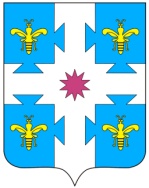 Об условиях приватизации автотранспортногосредства, составляющего казну Козловского районаРуководствуясь Федеральным законом от 21.12.2001 № 178-ФЗ «О приватизации государственного и муниципального имущества», администрация  Козловского района  Чувашской Республики постановляет:1. Приватизировать путем продажи посредством публичного предложения  высвобождаемое имущество казны Козловского района Чувашской Республики:- Автотранспортное средство: Автобус для перевозки детей (тип ТС), паз 32053-70 (марка, модель), идентификационный номер (VIN) X1М3205СХ90002100, 2009г. выпуска, государственный номер А 478 НО 21.2.  Утвердить аукционную документацию о проведении открытого аукциона по реализации муниципального имущества (прилагается).3. Создать комиссию по открытому аукциону в следующем составе: -  Пушков Г.М.  – начальник отдела экономического развития, промышленности, торговли и имущественных отношений, председатель комиссии;- Рылеева Н.Х. – ведущий специалист-эксперт сектора земельных и имущественных отношений, секретарь комиссии;Члены комиссии:-    Илларионова К.А. – заведующей сектором юридической службы; - Колпакова В.Н. – заведующий сектором земельных и имущественных отношений; - Петрова Т.Г.- начальник - главный бухгалтер МКУ «Центр финансового и хозяйственного обеспечения» Козловского района Чувашской Республики (по согласованию).4.	Контроль за     исполнением  настоящего  постановления  возложить  на начальника отдела экономического развития, промышленности и торговли администрации Козловского района Пушкова Г.М.Глава администрацииКозловского района                                                                                     Ф.Р. Искандаров